Publicado en España el 25/05/2023 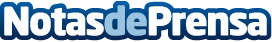 Bitlab y Soredi impulsarán la formación tecnológica en LatinoaméricaAmbas empresas se han unido para convertir a Latinoamérica en un centro de creación y captación de talento tecnológico a nivel globalDatos de contacto:Rosa690971452Nota de prensa publicada en: https://www.notasdeprensa.es/bitlab-y-soredi-impulsaran-la-formacion Categorias: Internacional Inteligencia Artificial y Robótica Formación profesional Innovación Tecnológica http://www.notasdeprensa.es